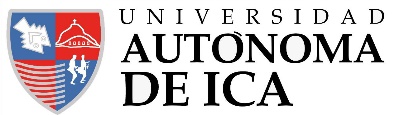 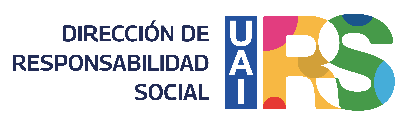 CATEGORÍA 01   CATEGORÍA 02La Dirección de Responsabilidad Social felicita a los estudiantes ganadores del III CONCURSO REGIONAL VIRTUAL DE POESÍA Y DECLAMACIÓN “ODS PARA LA SOSTENIBILIDAD”PUESTOAPELLIDOSNOMBRESPSEUDÓNIMOTÍTULO DEL POEMAODSTIPO DE INSTITUCIÓN EDUCATIVANOMBRE DE LA INSTITUCIÓN EDUCATIVAGRADO1er. 
PUESTO FLORES ECHEVARRIA DULCE LUCEROMARGARITA"VENCER LA POBREZA"1PUBLICAI.E "CHINCHAYSUYO"2º2do.  
PUESTO MOSCAYZA PEREZ BENAZIR JIMENABENIZ"LA POBREZA"1PÚBLICAI.E MELCHORITA SARAVIA2º3er.  
PUESTO RUIZ TAPIAMARIA ISABELWARATIERRA BONITA15PÚBLICAI.E Nº22489 PARACAS2ºPUESTOAPELLIDOSNOMBRESPSEUDÓNIMOTÍTULO DEL POEMAODSTIPO DE INSTITUCIÓN EDUCATIVANOMBRE DE LA INSTITUCIÓN EDUCATIVAGRADO1er.  
PUESTO BAUTISTA CHACALIAZA JHUNIOR ALEXISNAJUDIVERSIDAD HISTÓRICA4PRIVADAI.E "NUESTRA SEÑORA DE GUADALUPE"5º2do.
PUESTO RENGIFO YATACOMICAELA VALENTINA BRESCIAPLANETA QUERIDO15PRIVADAI.E "NUESTRA SEÑORA DE GUADALUPE"4º3ro.
PUESTO VILCA LEVANO ZOE VALENTINA TINA MI RAYITO DE LUZ"MUJER"2PRIVADAI.E "NUESTRA SEÑORA DE GUADALUPE"4º